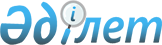 Об определении специализированных мест для организации и проведения мирных собраний, порядка использования специализированных мест для организации и проведения мирных собраний, нормы их предельной заполняемости, а также требований к материально-техническому и организационному обеспечению специализированных мест для организации и проведения мирных собраний и границ прилегающих территорий, в которых запрещено проведение пикетирования в Аксуском районеРешение Аксуского районного маслихата Алматинской области от 3 декабря 2020 года № 70-308. Зарегистрировано Департаментом юстиции Алматинской области 3 декабря 2020 года № 5790
      В соответствии со статьей 6 Закона Республики Казахстан от 23 января 2001 года "О местном государственном управлении и самоуправлении в Республике Казахстан", подпунктами 1), 2) пункта 2 статьи 8 Закона Республики Казахстан от 25 мая 2020 года "О порядке организации и проведения мирных собраний в Республике Казахстан" (далее - Закон), Аксуский районный маслихат РЕШИЛ:
      1. Определить прилагаемые:
      1) Специализированные места для организации и проведения мирных собраний, нормы их предельной заполняемости, а также требования к материально-техническому и организационному обеспечению согласно приложению 1 к настоящему решению;
      2) Порядок использования специализированных мест для организации и проведения мирных собраний согласно приложению 2 к настоящему решению.
      2. Определить границами расстояния не менее 150 метров прилегающих территорий, в которых запрещено проведение пикетирования согласно пункта 5 статьи 9 Закона.
      3. Контроль за исполнением настоящего решения возложить на постоянную комиссию Аксуского районного маслихата "По вопросам бюджета, социально-культурной сферы, молодежной политики, законности и защиты прав".
      4. Настоящее решение выступает в силу со дня государственной регистрации в органах юстиции и вводится в действие по истечении десяти календарных дней после дня его первого официального опубликования. Специализированные места для организации и проведения мирных собраний, нормы их предельной заполняемости, а также требования к материально-техническому и организационному обеспечению Порядок использования специализированных мест для организации и проведения мирных собраний
      Настоящий порядок использования специализированных мест для организации и проведения мирных собраний разработан согласно статьи 8 Закона и определяет порядок использования специализированных мест для организации и проведения мирных собраний. 
      Специализированные места для организации и проведения мирных собраний – места общего пользования или маршруты следования, определенные местным представительным органом Аксуского района для проведения мирных собраний.
      В специализированных местах для проведения мирных собраний – проводятся публичные мероприятия, являющиеся по своему характеру мирными, ненасильственными и невооруженными, не создающими угрозу интересам государственной безопасности, общественного порядка, охраны здоровья, защиты нравственности населения, прав и свобод других лиц, проводимое в форме собрания, митинга и демонстрации, шествия и пикетирования гражданами Республики Казахстан.
      Запрещается проведение собрания, митинга, демонстрации, шествия и пикетирования в нарушение Закона.
      При введении чрезвычайного, военного положения или правового режима антитеррористической операции на период их действия проведение мирных собраний в специализированных местах может быть запрещено или ограничено в порядке, установленном законами Республики Казахстан "О чрезвычайном положении", "О военном положении" и "О противодействии терроризму".
      Мирные собрания не могут начинаться ранее 9 часов и заканчиваться позднее 20 часов по местному времени административно-территориальной единицы в день проведения мирных собраний.
      При использовании специализированных мест для проведения мирных собраний организаторам и его участникам необходимо соблюдать требования статьей 5 и 6 Закона.
					© 2012. РГП на ПХВ «Институт законодательства и правовой информации Республики Казахстан» Министерства юстиции Республики Казахстан
				
      Председатель сессии Аксуского районного маслихата

Г. Мусабаланов

      Секретарь Аксуского районного маслихата

Б. Сулейменов
Приложение 1 к решению Аксуского районного маслихата от "3" декабря 2020 года № 70-308
№
Населенный пункт
Специализированные места для организации и проведения мирных собраний
Нормы их предельной 

заполняемости 
Требования к материально-техническому и организационному обеспечению 
1
село Жансугурова 
Площадка перед домом культуры имени "Акын Сара", улица Кабанбай батыра, 42
500 человек
- освещение;

- обеспечение точкой для подключения электроэнергии;

-обеспечение камерой видеонаблюдения и видеофиксации.
2
село Жансугурова
Маршрут для шествий 

и демонстраций - от пересечения улиц Желтоксан и Гани Муратбаева по улице Желтоксан до пересечения улиц Желтоксан и Кабанбай батыра, далее по улице Кабанбай батыра до площадки перед домом культуры имени "Акын Сара" 
500 человек
- вдоль маршрута имеется уличное освещение;

- обеспечение камерой видеонаблюдения и видеофиксации.Приложение 2 к решению Аксуского районного маслихата от "3" декабря 2020 года № 70-308